Christy-Brown-Schule - Hofstr. 26  45701 HertenMontag - Freitag 8:30 - 13:00Servicezeiten:Christy-Brown-SchuleLWL Förderschule,
Förderschwerpunkt körperliche und motorische EntwicklungHerten, 06.08.2020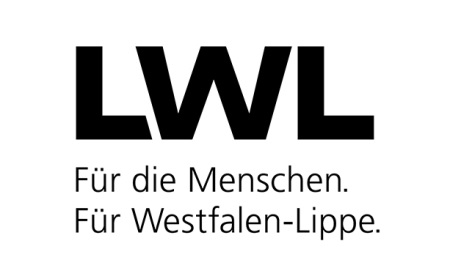 Liebe Eltern!Der Beginn des neuen Schuljahres für Ihr Kind steht unmittelbar bevor, und unsere Planungen dafür konnten nun endlich konkret werden.Sie haben mit Sicherheit auch schon die Vorgaben des Ministeriums für Schule und Bildung (zunächst befristet bis zum 31.08.2020) zur Kenntnis genommen.In der Christy-Brown-Schule bedeutet das nun für den Start am 12.08.:Alle Schüler kommen zu den üblichen Zeiten zur Schule.Der Bustransport verläuft wie gewohnt. Die „neuen“ Busfahrer haben sich sicher schon bei Ihnen vorgestellt. Auf dem Schulgelände und im Bus besteht Maskenpflicht, für die Jahrgangsstufen 5 bis 10 auch im Klassenraum.   Hier wird es sicher noch individuelle Absprachen geben müssen.Der Landschaftsverband wird Ihnen dazu auch noch Informationen zukommen lassen.Bitte geben Sie Ihrem Kind Masken mit (auch zum Wechseln).Vorgabe des Ministeriums: „Die Eltern entscheiden, ob für ihr Kind eine gesundheitliche Gefährdung durch den Schulbesuch entstehen könnte. Die Rücksprache mit einer Ärztin oder einem Arzt wird empfohlen.“Bitte gehen Sie zu diesem Thema nach Ihrem Ermessen vor.Denken Sie auch bitte – falls erforderlich - an die aktuellen Bewilligungsbescheide für die Mittagsverpflegung bzw. 35 € Pfand, damit wir Ihr Kind nicht ab dem 17.08. schon vom gemeinsamen Mittagessen ausschließen müssen!Wir freuen uns darauf, alle Schülerinnen und Schüler wieder zu sehen und sind zuversichtlich, trotz der besonderen Bedingungen einen guten gemeinsamen Start zu gestalten.Mit freundlichen Grüßengez.    Stephan Schüppen___________________________ FörderschulkonrektorLandschaftsverband Westfalen-Lippe
Christy-Brown-Schule
Hofstr.26  45701 Herten
Tel: 02366 9577 0 Internet: www.lwl.org
Öffentliche Verkehrsmittel: Haltestelle Buschstr.  SB 27Konto der LWL-FinanzabteilungSparkasse Münsterland Ost, BLZ 400 501 50, Konto Nr. 409 706IBAN DE 53 4005 0150 0000 4097 06, BIC WELADED1MST